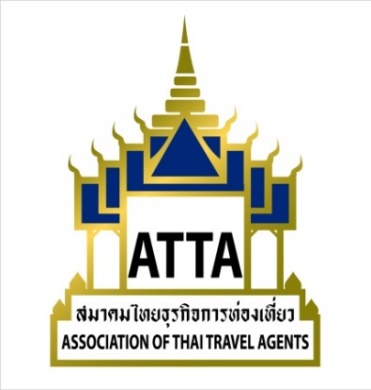 แบบตอบรับการร่วมออกบูธ South Asia Travel and Tourism Exchange (SATTE) 2019วันที่ 16 – 18 มกราคม   2562 ณ กรุงนิวเดลี  ประเทศอินเดีย************************************************************************************Company Name   ...................................................................................................................................Address	     ............................................................................................................................................Tel    	     .......................................... Fax........................................ E-mail........................................ชื่อผู้เดินทาง	 กรุณาเขียนชื่อ สกุล ภาษาไทย ตัวบรรจง	ชื่อ – นามสกุล  นาย/นาง/นางสาว..........................................................................................................Please  fill data in English Name (Ms./Mrs./Mr.).................................................. Surname  ..........................................................   Position      .......................................... Mobile .......................................Line ID……….....................Passport No. …………………………………………Expired Date………………………………..โปรดเลือก  (Only Active Member)                .............  สมาชิกสามัญ   ราคา  35,000.- บาท  / บริษัท/ 2 บัตรเข้างาน co-exhibitors	ลายเซ็น............................................	                      ประทับตราบริษัท		    วันที่.................................................ราคาดังกล่าว รวมค่าออกงานพบปะผู้ประกอบการ       ไม่รวม ค่าตั๋วเครื่องบิน ค่าอาหาร   ค่าที่พัก  ค่าใช้จ่ายส่วนตัวส่งแบบตอบรับ ที่ ATTA ทาง E-mail: info@atta.or.th  หรือ โทรสาร 0-2237-6045 โปรดรอรับแจ้งจากสมาคมฯ ยืนยันได้รับสิทธิเข้าร่วมงาน หลังจากนั้นเจ้าหน้าที่จากการท่องเที่ยวแห่งประเทศไทยจะส่งรายละเอียดการชำระเงินให้ท่านทราบภายหลังโปรดส่งสำเนาหน้าพาสปอร์ต 1 ใบพร้อมแบบตอบรับ กลับมายังสมาคมฯกรุณาอ่านเงื่อนไขการเข้าร่วมงาน จาก ททท. ได้ที่ Link http://thaitravelmart.com/modules/TTMTRADEEVENT/trade_event_detail.php?id=790*********************************************************************************************